ПРОКУРАТУРА КИНЕЛЬ-ЧЕРКАССКОГО РАЙОНА ИНФОРМИРУЕТКинель-Черкасским районным судом Самарской области 16 января 2023 года осуждена организованная группа в составе четырех человек, за незаконный сбыт наркотических средств, в значительном и крупном размере, а также за покушения на сбыт наркотических средств, в значительном и крупном размере, (п.п. «а, г» ч. 4 ст. 228.1 УК РФ, а также ч. 3 ст. 30, п.п. «а, г» ч. 4 ст. 228.1 УК РФ).  Кинель-Черкасским районным судом Самарской области 16 января 2023 года рассмотрено уголовное дело в отношении ранее не судимого жителя с. Вольная Солянка, Кинель-Черкасского района, 1964 года рождения, в отношении ранее судимой за преступления в сфере незаконного оборота наркотических средств жительницы п. Новый Буян, Самарской области, 1968 года рождения, ранее не судимой жительницы с. Вольная Солянка, Самарской области, 1977 года рождения и ранее не судимого жителя г. Отрадный 1982 года рождения, за совершение преступлений, предусмотренных пунктами «а, г» частью 4 статьи 228.1 УК РФ, частью 3 статьи 30, пунктами «а, г» частью 4 статьи 228.1 УК РФ.   В ходе следствия по уголовного делу установлено, что в октябре 2019 года, ранее не судимый житель с. Вольная Солянка, организовал преступную группу с целью распространения наркотических средств, таких как героин, марихуана на территории Кинель-Черкасского района и г. Отрадный. Для бесперебойного и постоянного функционирования незаконной деятельности, И., как организатор и руководитель, подыскал и вовлек в организованную группу в период с октября 2019 по декабрь 2019 года, гражданку В., гражданина Б., гражданку М., посвятив их в свои преступные планы, распределив роли между участниками организованной группы. Действуя в составе организованной группы и в ее интересах указанными лицами в период времени с октября 2019 года по декабрь 2019 года на территории                         г. Отрадный и Кинель-Черкасского района Самарской области совершили не менее десяти преступлений, связанных с незаконным сбытом наркотических средств, а именно распространили на территории Кинель-Черкасского района и г. Отрадный героин общей массой 47, 82 гр. и марихуану общей массой 7, 93 гр.  Подсудимые в судебном заседании вину не признали. Государственным обвинителем суду представлены исчерпывающие доказательства, указывающие на виновность подсудимых в инкриминируемых им деяний. Доказательства стороны обвинения легли в основу обвинительного приговора.Так, судом, с учетом мнения государственного обвинителя, подсудимым назначено наказание от 5 до 10 лет лишения свободы соразмерно роли каждого в организованной группе. Приговор в законную силу не вступил.16.01.2023 ОФИЦИАЛЬНОЕ ОПУБЛИКОВАНИЕПОСТАНОВЛЕНИЕАдминистрации сельского поселения Черновкаот 16.01.2023 № 3О запрете купания на водных объектах, в пределах территории сельского поселения                                                                                     Черновка муниципального района Кинель-Черкасский Самарской области в праздник «Крещения Господня»             В соответствии с Федеральным законом от 06.10.2003 № 131 – ФЗ «Об общих принципах организации местного самоуправления в Российской Федерации», Федеральным законом  от 21.12.1994 № 68-ФЗ «О защите населения и территорий от чрезвычайных ситуаций природного и техногенного характера», Уставом сельского поселения Черновка муниципального района Кинель – Черкасский Самарской области и в целях предотвращения массового выхода на лёд, недопущения чрезвычайных ситуаций, предупреждения гибели и травмирования людей  на водных объектах в пределах территории сельского поселения Черновка муниципального района Кинель – Черкасский Самарской области, ПОСТАНОВЛЯЮ:В ночь с 18.01.2023 года на 19.01.2023 года в праздник «Крещения Господня»  запретить купание на водных объектах в пределах территории сельского поселения Черновка муниципального района Кинель – Черкасский Самарской области.Опубликовать настоящее постановление в газете «Черновские вести» и разместить на официальном сайте Администрации сельского поселения Черновка.Настоящее постановление вступает в силу  со дня его официального опубликования.      Глава сельского поселения Черновка, А.Е. Казаев                                                ПОЗДРАВЛЕНИЕАдминистрация и депутаты Собрания представителей сельского поселения Черновка  поздравляют со светлым праздником Крещения Господня!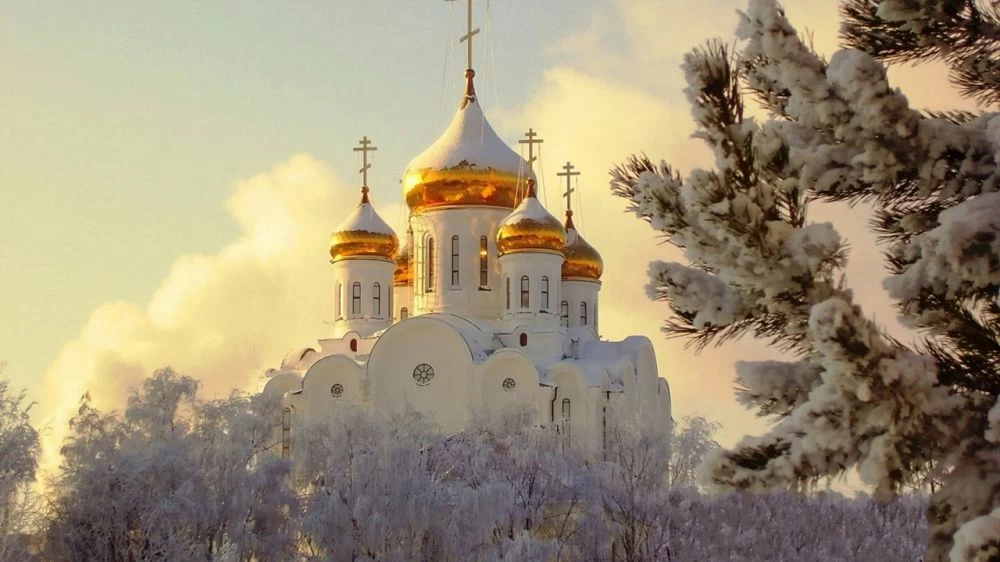 Пусть Бог хранит ваши семьи от всех бед и ненастий, пусть ваш путь будет добрым и светлым, а сердца — любящими и открытыми для счастья. Пусть в ваши двери стучатся только желанные гости, и только хорошие вести! Благополучия вам, мира и душевного тепла!Соучредители газеты «Черновские вести»: Администрация сельского поселения Черновка муниципального района Кинель-Черкасский Самарской области, Собрание представителей сельского поселения Черновка муниципального района Кинель-Черкасский Самарской области.Издатель: Администрация сельского поселения Черновка муниципального района                                                          Кинель-Черкасский Самарской области.Адрес редакции: Самарская обл., Кинель-Черкасский р-н, с. Черновка, ул. Школьная, 30. тел. 2-66-43Eail:adm.s.p.chernowka@yandex.ruГазета выпускается не реже одного раза в месяц..Газета распространяется бесплатно.Тираж 100 экз.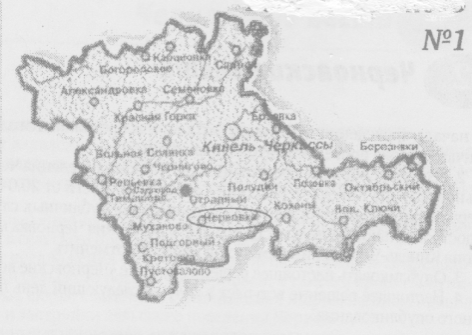 Газета Администрации сельского поселения Черновкамуниципального района Кинель-Черкасский  Самарской области№2 (477)19 января 2023 года